Sitzungsprotokoll vom 13.12.2023 des FSR CCBAnwesende FSR-Mitglieder:Tim-Christopher Aust, Simon Bolsmann, Maren Dobrick, Ricardo Ferreira, Konstantin Jahn, Anton ‘Robin‘ Jurochnik, Michele Kabiri, Frederik ‘Fred‘ Kaufmann, Lars Kohle, Robin Kurzner, Jelle Meier, Stefanie ‘Steffi‘ Neuhof, Annika Neumann, Philipp Ratert, Henrik Römelt, Jacky Salmen, Dajana Schwab, Anastasia Sennikova, Maya Werthenbach, Naomi ZinkEntschuldige FSR-Mitglieder:Shaian AfsharUnentschuldigte FSR-Mitglieder:Silas KochAnwesende Gäste:Maik Sieglitz, Richard WiggersDie stellvertretende Vorsitzende Stefanie ‘Steffi‘ Neuhof eröffnet die Sitzung um 18:15 Uhr.Top 01: Formalia – Der beste Teil der SitzungMaya verliest das Sitzungsprotokoll vom 29.11.2023, welches nach Änderungen mit 4 Enthaltungen und keiner Gegenstimme angenommen wird. Maren und Ricardo berichten, dass die Rückerstattung der Radikalstarter mittlerweile auf das FSR-Konto angekommen ist.Top 02: Glühweinstand – Wie liefs?Es findet eine allgemeine Feedback-Runde zum Glühweinstand vom 06.12.2023 statt. Dabei wird festgestellt, dass der Stand insgesamt sehr erfolgreich war und eine Wiederholung empfohlen wird. Der Aufbau verlief besonders reibungslos und war innerhalb einer Stunde vollständig erledigt.Trotzdem gibt es einige Anmerkungen, die beim nächsten Mal verbessert werden sollten. Diese lauten wie folgt:Der FSR hatte zu wenig Waffelteig, Amaretto und normale Sahne.Das Waffeleisen des FSR erwies sich als unzuverlässig und führte dazu, dass die Waffeln verbrannten, klebten und zu lange zum Backen brauchten.Beim Abbau sollte darauf geachtet werden, dass die Tische sauber weggestellt werden.Beim Aufbau sollte darauf geachtet werden, dass Kakao, Punsch und Glühwein nicht in einer Ecke platziert werden, wo nur eine Person Zugriff darauf hat.Weniger Nelken im Glühwein werden gewünscht.Der Abbau fand erst um 20:30 Uhr statt, anstatt wie geplant um 19:00 Uhr.Das Hauptproblem lag jedoch erneut im Aufräumen und Abbau. Das Equipment wurde einfach im PC-Raum abgestellt, anstatt es ins Lager zu bringen. Die Hälfte der eingeteilten Personen war nicht einsatzbereit. Generell wurde kaum gespült, sodass Glühwein in den Petras gelassen wurde und der Waffelteig in den Schüsseln verkrustete.Es wird vereinbart, dass beim nächsten Stand 8 Personen statt nur 4 für den Abbau eingeteilt werden. Zusätzlich sollen am nächsten Tag weitere 4 Personen eingeteilt werden, die sich um das Spülen kümmern. Der zustande gekommene Gewinn kann dem Kassenbuch entnommen werden.Top 03: Glühweinstand 2.0 – Wollen wir es uns nochmal antunDer Fachschaftsrat beschließt, den Glühweinstand am 20.12.2023 weiterhin zu veranstalten.Es wird vereinbart, 5 kg vegane und 5 kg vegetarische Waffeln anzubieten. Annika, Simon und Fred werden hierfür den Waffelteig besorgen.Jelle informiert über den aktuellen Inventarstand: Der FSR verfügt noch über 20 l Punsch, 43 l Glühwein und 1 l weißen Rum.Es wird ein Budget von 150 € vorgeschlagen, welches mit 8 Enthaltungen sowie keiner Gegenstimme angenommen wird.Lars und Tim erklären sich bereit, die Einkäufe zu tätigen und sich um die Entsorgung des Glasmülls zu kümmern.Top 04: Schlüssel – Ein Drama ohne Ende Steffi erläutert den Neuzugängen das Problem mit dem Türschloss des PC-Raums und dem bestehenden Mangel an Schlüsseln.Der Computerrat wird an alle ehemaligen Studierenden, die einen PC-Raumschlüssel besitzen, eine E-Mail senden und appellieren, ihre Schlüssel zurückzugeben.Steffi gibt außerdem ein Update zum neuen Türschloss. Statt mit Herrn Krueger soll sie nun mit dessen Team kommunizieren.Da das Problem mit dem Türschloss bereits seit etwa 3 Jahren besteht und Herr Krueger wenig hilfreich war, beschließt der FSR, nicht länger abzuwarten. Es wird entschieden, dem Beschwerdemanagement eine E-Mail zu schreiben. Die beiden Vorsitzenden Michele und Steffi werden diese Beschwerdemail verfassen.Top 05: Kabeltrommel – Zeit zum Geldausgeben?Steffi schlägt vor, eine weitere Kabeltrommel zu kaufen, da für den Glühweinstand immer 2-3 benötigt werden und der FSR sich sonst immer welche von anderen Fachschaften ausleihen müsste. Es findet eine Abstimmung statt, die mit 7 Enthaltungen sowie jeweils 6 Zustimmungen und 6 Ablehnungen endet. Aufgrund des Gleichstands wird eine erneute Abstimmung durchgeführt, jedoch ohne die Option der Enthaltung. Mit 7 Zustimmungen und 10 Ablehnungen beschließt der FSR vorerst keine weitere Kabeltrommel zu kaufen.Top 06: Berufungskommision – Wer meldet sich freiwillig Konstantin berichtet, dass der FSR Mitglieder für die Berufungskommission benennen muss. Es werden 2 Mitglieder für die Berufung von wissenschaftlichen Stellen und 1-2 Mitglieder für die Berufung eines geteilten Lehrstuhls mit der Physik, „Hybrid Bionanosystems“ gesucht. Maik erklärt zunächst die Aufgaben und Pflichten der Berufungskommission.Naomi und Michele melden sich freiwillig für die Berufung der Physikprofessur, während Lars, Simon und Dajana sich für die Berufung der wissenschaftlichen Stellen melden.Top 07: Sonstiges – Gibt‘s noch was?Tim schlägt vor, eine Lagerermittlung nach dem Glühweinstand durchzuführen, um das aktuelle Inventar des FSR zu dokumentieren.Die stellvertretende Vorsitzende Stefanie ‘Steffi‘ Neuhof beendet die Sitzung um 19:26 Uhr.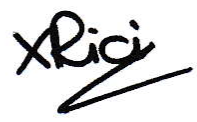 ____________________________________gez. Ricardo Ferreira